Medlemmer av Salangen Menighetsråd/Fellesråd INNKALLING TIL MENIGHETS/FELLESRÅDSMØTEDet innkalles herved til møte i Menighets/Fellesrådet, onsdag 19.april 23 kl.18.00 i underetasjen i kirka.   Saker til behandling:Sak 23/23		Godkjenning av innkalling og sakslisteSak 24/23	Godkjenning av protokoll fra Menighets/Fellesrådsmøte 21.2.23Sak 25/23		ReferaterFR Sak 26/23		Regnskap 2022FR Sak 27/23	Vårdugnad på gravlundeneMR Sak 28/23	Kirkevalget – godkjenning av valglisteMR Sak 29/23	Kirkevalget – forhåndsstemmingMR Sak 30/23	Ny kirkelig organiseringMR Sak 31/23	Kirkas rolle under millionfiskenInnkallingen sendes også til de to første vara medlemmene og Prosten.                     Melding om fravær gis snarest på mail: to368@kirken.no eller tlf. 928 22 218Andreas Bay har ansvar for bevertningen. Vel møtt!Andreas Bay						Tonje Østvik			Leder							kirkeverge/daglig lederMØTEBOKSak 23/23	Godkjenning av innkalling og sakslisteForslag til vedtak:Innkalling og saksliste godkjennes. Møtet er lovlig satt.Sak 24/23	Godkjenning av protokoll fra menighets/fellesrådsmøte Forslag til vedtak:Protokollen fra Menighets/fellesrådsmøte den 21.2.2023 godkjennes.Sak 25/23	ReferaterFølgende referater fremlegges: Det ble avholdt AU møte 11.4.23. Til stede var Ann Kristin Bakkemo og Tonje ØstvikTema for møtet var sakene til dagens møte og det ble laget forslag til vedtak på alle sakene bortsett fra saken om ny kirkelig organisering og kirkes rolle under millionfisken som begge legges åpen frem for rådet. Tilskudd til kirkevalget – kr 23 729,-Tilskuddet skal gå til følgende hovedområderGodtgjørelse til valgfunksjonærer, Opplæring av valgfunksjonærer, Lokale kommunikasjonstiltak, Lokal valgadministrasjon og ValgmateriellHvert sokn vil få kr 16 215,2 i grunnstøtte, og kr 5,08709 pr stemmeberettiget medlemSpareBank 1 Nord-Norge – Vi har fått tilskudd til sommerjobb, gjennom kampanjen 1000 jobber. Vi har fått støtte til 3 sommerjobber, og sparebanken dekker kr 7000,- til hver av sommerjobbene, totalt kr 21 000,-Kriterier for å få støtte: Vi ønsker å få med alle arbeidsgivere – i både privat og offentlig sektor – for å vise et mangfold av stillinger. Sommerjobben skal:tilsvare minimim tre ukers full jobb i perioden 1.juni til 30.septembervære i Nord-Norge og tilbys ungdom over 16 årlyses ut på nav.no. Når du har gjort det fanger vi den opp på denne siden, og du er med i kampanjenlønnes etter gjeldende tariff og inngås med arbeidskontraktikke allerede være lyst ut eller besattikke erstatte permitterte funksjonerForslag til vedtak:De fremlagte referatene tas til orientering.FR Sak 26/23		Regnskap 2022Vedlagt følger årsregnskapet for 2022.Regnskapet er avsluttet med et mindreforbruk på kr 72 508,- som er avsatt til disposisjonsfond.Tilskuddet fra kommunen på kr 1 981 606,- har vært på samme nivå de tre siste årene. Årsakene til mindreforbruket skyldes blant annetPensjonspremien lavere enn budsjettert pga bruk av pensjonsfond. Kommunale avgifter lavere enn budsjettert  Mer festeavgiftsinnbetalinger enn budsjettertForslag til vedtak:Salangen menighets/fellesråd godkjenner det fremlagte årsregnskapet for 2022.Mindreforbruket på kr 72 508,- avsettes til disposisjonsfond.FR Sak 27/23	Vårdugnad på gravlundeneDet er vår i luften og tid for de årlige dugnadene på gravlundene. Målet må være å ha gjennomført dugnaden før 17.mai på Sjøvegan. Dugnad på Elvenes må komme senere. Fint om vi får konfirmantene til å være med på dugnaden og gjerne noen skoleklasser.Forslag til vedtak:Vårdugnad på Salangen gravlund avholdes torsdag 11.mai kl 10-14 og kl 15-20.Vårdugnaden på Elvenes gravlund gjennomføres senere.MR Sak 28/23	Kirkevalget 2023 – Godkjenning av listeforslag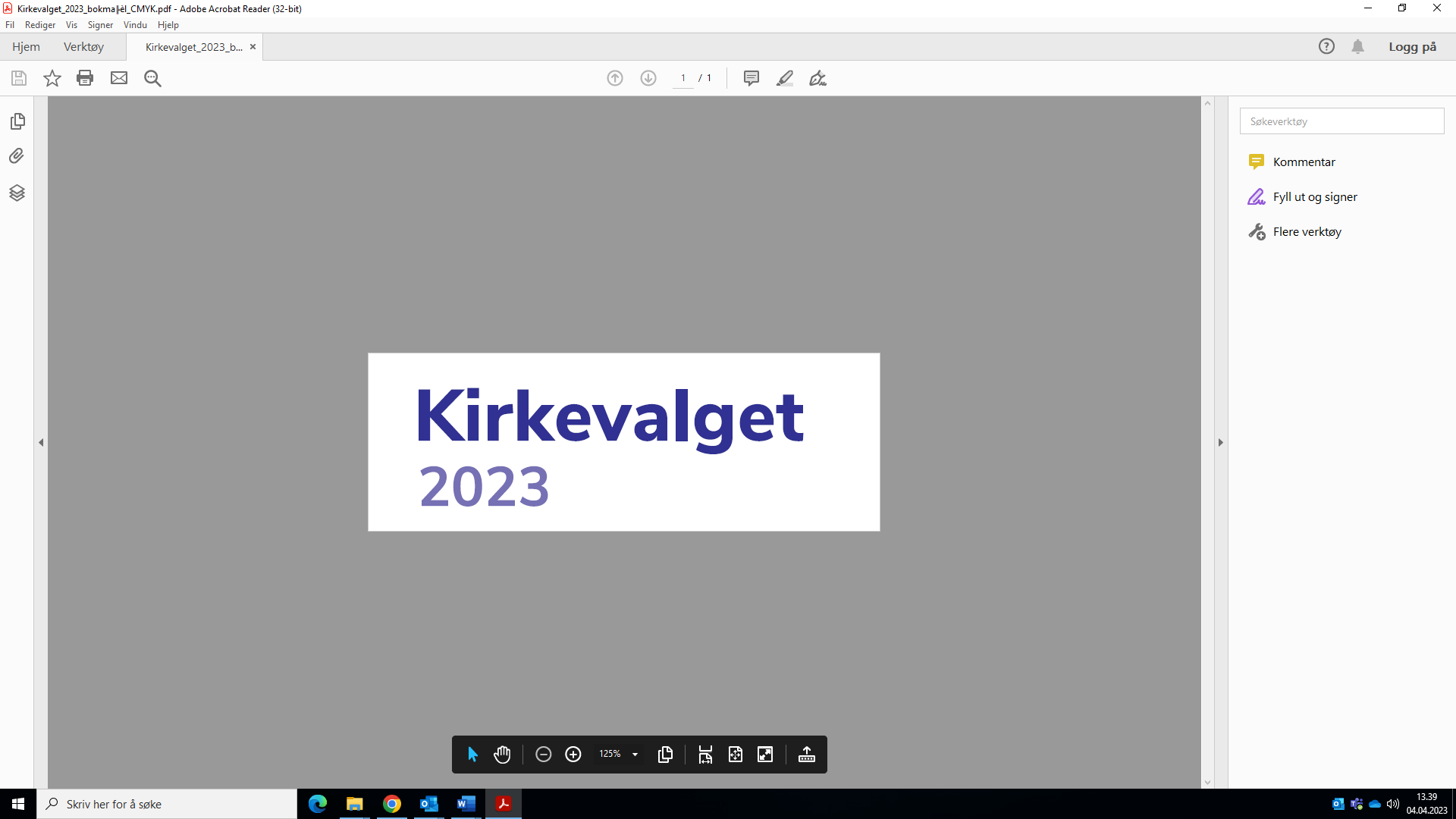 Nominasjonskomiteen har innen fristen 31.mars 2023 levert inn listeforslag til menighetsrådsvalget med 13 kandidater. Det er ikke kommet inn andre listeforslag. Minstekravet til antall kandidater er 10. Det skal velges 6 faste medlemmer og 4 varamedlemmer.Nominasjonskomiteen liste 2023	Navn				Fødselsår	BostedAndreas Bay			1976		SjøveganAnn Kristin Bakkemo		1965		BakkemoInger Mikalsen Strand		1963		SjøveganElena Khenriksen		1976		SjøveganKristin Jørgensen Pedersen	1975		LabergTrine Dahlberg Torgersen	1987		RognsåHanne Jorid Nordli		1963		Øvre SalangenAnne Merete Eig		1974		LabergTorbjørn Paulsen		1983		LabergMarthe Mariell Ratkje		1988		MelenTurid Grethe Lomås Hauglid	1958		SeljeskogAgnar Magne Fossbakk	1956		LabergTorulv Klausen		1947		KaravikaValgstyrets godkjenningValgstyret må ta stilling til listeforslagene ved valg til menighetsråd senest 2. mai, jf. kirkevalgreglene § 7-5 (2), jf. § 14-3 (2). Valgstyret skal undersøke om de listeforslagene som er kommet inn oppfyller reglenes krav, herunder om forslagsstillerne og kandidatene oppfyller kravene i kirkevalgreglene, jf. § 7-5. Etter Kirkerådets vurdering angir kirkevalgreglene uttømmende hva valgmyndighetene skal etterprøve før listeforslag kan godkjennes. Dersom listen ikke oppfyller kravene, skal valgstyret forhandle med den tillitsvalgte for å bringe listeforslaget i samsvar med reglenes krav. Forslagsstiller må legge frem den dokumentasjon som er nødvendig for å vise at vilkårene er oppfylt, når valgstyret krever det. Valgstyrene må være særlig påpasselige med å kontrollere at kandidatene fyller valgbarhetsvilkårene og at navn og adresse er riktig. Disse kontrolleres opp mot opplysningene i Den norske kirkes medlemsregister. Hvis det viser seg at en kandidat ikke er valgbar, eller at han/hun blir fritatt, skal kandidaten strykes av listen. I slike tilfeller har Kirkerådet antatt at tillitsutvalget for listen bestemmer om listen skal suppleres med et nytt navn nederst, slik at de øvrige kandidater rykker opp i uforandret rekkefølge.Alle kandidatene er medlemmer i Den norske kirke og bosatt i Salangen. Supplerende nominasjonKirkemøtet i 2022 har vedtatt endringer når det gjelder supplerende nominasjon ved valg av menighetsråd. Det skal åpnes for supplerende nominasjon i to tilfeller: – Hvis det bare er godkjent listeforslag fra nominasjonskomiteen. Dette gjelder uavhengig av hvor mange kandidater det er på valglisten. – Hvis det ikke er godkjent noen listeforslag. Vi har bare et listeforslagDette kunngjøres innen 2. mai 2023, med frist til kl. 12 den 15. mai 2023, jf. § 14-3. Et forslag til kandidat fremmet ved supplerende nominasjon skal være underskrevet av fem stemmeberettigede forslagsstillere.  Forslaget til supplerende nominasjon skal ha følgende vedlegg: – En oversikt over kandidatenes fødselsdato. – En oversikt over fødselsdato og bostedsadresse til dem som har underskrevet på forslaget. Valgstyret skal innen 20. mai 2023 avgjøre om forslag om supplerende nominasjon skal godkjennes. Dersom forslaget til supplerende nominasjon ikke oppfyller reglenes krav, skal valgmyndighetene gjennom forhandlinger med forslagets tillitsvalgte forsøke å bringe forslaget i samsvar med reglene. Forslaget må derfor ha en tillitsvalgt som har myndighet til å forhandle på vegne av forslagsstillerne. Godkjent forslag settes nederst på den endelige valglisten. Dette ivaretas ved at forslaget legges inn i valgmodulen under fanen for supplerte kandidater. Rekkefølgen på de supplerte kandidater, hvis det er flere, avgjøres ved loddtrekning. Det må tydelig fremgå at de supplerte kandidater ikke er nominasjonskomiteens nederst prioriterte kandidater. Forslag til vedtak:Salangen menighetsråd godkjenner den fremlagte nominasjonskomiteens liste.MR Sak 29/23	Kirkevalget – forhåndsstemmingPlanlegg for fysisk og digital forhåndsstemmingPerioden for fysisk/digital forhåndsstemming er 10. august til 6. september. Det er ett nasjonalt tidspunkt for forhåndsstemmegivning: den siste torsdagen i august, altså 31. august, i tidspunktet fra kl. 1500-2000. Man kan selvfølgelig utvide åpningstiden denne dagen, men alle valgstyrer skal uansett tilby forhåndsstemming disse fem timene.Det skal i hvert fellesrådsområde også tilrettelegges for forhåndsstemmegivning:i forbindelse med en gudstjeneste minst én søndag i perioden for forhåndsstemmegivningminst to timer i uken i perioden for forhåndsstemmegivningenDet bør også legges til rette for forhåndsstemmegivning:på de institusjoner som geografisk hører til det enkelte sokni tilknytning til minst ett arrangement for ungeForslag til vedtak:Salangen menighetsråd gjennomfører forhåndstemming på følgende steder På kirkekontoret onsdag til fredag fra klokken 10 – 14 i perioden 10 august – 6 september.På kirkekontoret 31.august fra klokken 15.00 – 20.00I forbindelse med andakt på sykehjemmet torsdag 24 august.Etter kveldsgudstjenesten søndag 27.august – valgfunksjonær Ann Kristin BakkemoI forbindelse med Salsing øvelse onsdag 6.september – valgfunksjonærer Ann Kristin BakkemoMR Sak 30/23	Ny kirkelig organiseringLeder eller annet medlem fra alle menighetsråd og fellesråd i Nord-Hålogaland bispedømme inviteres til samråd med Nord-Hålogaland bispedømmeråd 20.april kl.18 -21. Dette blir et digitalt møte, hvor leder Andreas vil delta.Bakgrunn: I Kirkemøtets prinsippvedtak om kirkelig organisering understrekes det at “soknets organer må involveres i det videre arbeidet med å følge opp Kirkemøtets prinsippbeslutning. Kirkerådet fulgte opp i desember med en skrittvis behandling av ny organisering. Etter planen skal Kirkemøtet i 2023 gi føringer for videre arbeid med regelverk om folkevalgte som kirkelig styringstjeneste  biskopens tilsyn og ledelseordning for daglig ledelse. Kirkerådet ba videre om at det organiseres samråd mellom soknets organer og Kirkerådet og mellom soknets organer og bispedømmerådet. I februarmøtet ba Kirkerådet direktøren utarbeide et samtaleopplegg til samrådsmøtene med spørsmål knyttet til de tre temaene som skal behandles på Kirkemøtet i august i år. Formål med møtene er å legge til rette for involvering mellom lokalkirkas valgte råd og bispedømmerådet, og å gi menighetsråd og fellesråd mulighet til å komme med innspill til det saksforberedende arbeidet fram mot Kirkemøtet i august 2023.Vedlagt følger drøftingsnotat med mer informasjon om spørsmålene som det ønskes innspill på.Spørsmålene er: 1. Hva skal til for at deres menighetsråd og fellesråd skal kunne utøve sitt styringsansvar på en god måte? 2. Hvilke forutsetninger må være på plass for å sikre at de valgte styringsorganene på alle nivåer har en ordning for daglig ledelse som kan ivareta rådenes styringsansvar på en forsvarlig måte? 3. Hvordan kan fordelingen av oppgaver mellom det som Kirkemøtet har kalt «kirkefaglig» og «administrativ» leder best skje i deres menigheter og fellesråd (vær konkret)? 4. Har dere erfaringer lokalt med hensyn til ansvars- og oppgavefordeling mellom ulike lokale lederroller, som kan være nyttige for det videre arbeidet med utforming av en fremtidig ledelsesstruktur i Den norske kirke? 5. Hvilke forventninger har dere til utviklingen av bisperollen i Den norske kirke? På hvilken måte bør biskopens tilsyn og ledelse tydeliggjøres og styrkes? 6. Har dere andre innspill til folkevalgtes styring, daglig ledelse i soknet og biskopens tilsyn og ledelse? Saken legges åpen frem for rådet.MR Sak 31/23	Kirkas rolle under millionfisken      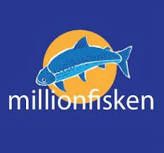 29. juni til 2.juli arrangeres millionfisken igjen. Tidligere år har kirka arrangert cafe Oasen i forbindelse med millionfisken. Den har vært i menighetssalen på lørdagen etter andeløpet, hvor det har vært salg av rømmegrøt, risengrøt, kaffe og kaker. Dette har blitt en fin tradisjon.Søndag 2. juli er det gudstjeneste kl 11.00. Da er det også gullkonfirmanter.Er det ønskelig å arrangere cafe Oasen i år også? Hvem kan/vil evt være med?Saken legges åpen frem for menighetsrådet. 